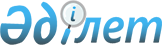 О бюджете сельского округа Атанши на 2022-2024 годы
					
			С истёкшим сроком
			
			
		
					Решение Аральского районного маслихата Кызылординской области от 29 декабря 2021 года № 190. Прекращено действие в связи с истечением срока
      В соответствии с пунктом 2 статьи 75 Кодекса Республики Казахстан "Бюджетный кодекс Республики Казахстан", пунктом 2-7 статьи 6 Закона Республики Казахстан "О местном государственном управлении и самоуправлении в Республике Казахстан" Аральский районный маслихат РЕШИЛ:
      1. Утвердить бюджет сельского округа Атанши на 2022-2024 годы согласно приложениям 1, 2 и 3, в том числе на 2022 год в следующих объемах:
      1)доходы – 41 506 тысяч тенге;
      налоговые поступления – 2 019 тысяч тенге;
      поступления от продажи основного капитала – 0;
      поступления трансфертов – 39 487 тысяч тенге;
      2) затраты – 41 868 тысяч тенге;
      3) чистое бюджетное кредитование – 0;
      бюджетные кредиты – 0;
      погашение бюджетных кредитов – 0;
      4) сальдо по операциям с финансовыми активами – 0;
      приобретение финансовых активов – 0;
      поступления от продажи финансовых активов государства – 0;
      5) дефицит (профицит) бюджета – -362,0 тысяч тенге;
      6) финансирование дефицита (использование профицита) – 362,0 тысяч тенге.
      Сноска. Пункт 1 - в редакции решения Аральского районного маслихата Кызылординской области от 05.12.2022 № 321 (вводится в действие с 01.01.2022).


      2. Утвердить перечень бюджетных программ, не подлежащих секвестру в процессе исполнения бюджета сельского округа Атанши на 2022 год согласно приложения 4.
      3. Настоящее решение вводится в действие с 1 января 2022 года. Бюджет сельского округа Атанши на 2022 год
      Сноска. Приложение 1 - в редакции решения Аральского районного маслихата Кызылординской области от 05.12.2022 № 321 (вводится в действие с 01.01.2022). Бюджет сельского округа Атанши на 2023 год Бюджет сельского округа Атанши на 2024 год Перечень бюджетных программ, не подлежащих секвестру в процессе исполнения бюджета сельского округа Атанши на 2022 год
					© 2012. РГП на ПХВ «Институт законодательства и правовой информации Республики Казахстан» Министерства юстиции Республики Казахстан
				
      Секретарь Аральского районного маслихата 

Б.Турахметов
Приложение 1 к решению
Аральского районного маслихата
от "29" декабря 2021 года № 190
Категория 
Категория 
Категория 
Категория 
Сумма на
2022 год
(тысяч тенге)
Класс 
Класс 
Класс 
Сумма на
2022 год
(тысяч тенге)
Подкласс
Подкласс
Сумма на
2022 год
(тысяч тенге)
Наименование 
Сумма на
2022 год
(тысяч тенге)
1
2
3
4
5
1. Доходы
41 506
1
Налоговые поступления
2 019
04
Hалоги на собственность
2 019
1
Hалоги на имущество
19
4
Hалог на транспортные средства
2 000
4
Поступления трансфертов
39 487
02
Трансферты из вышестоящих органов государственного управления
39 487
3
Трансферты из бюджета района (города областного значения) 
39 487
Функциональная группа
Функциональная группа
Функциональная группа
Функциональная группа
Сумма на 
2022 год
Администратор бюджетных программ
Администратор бюджетных программ
Администратор бюджетных программ
Сумма на 
2022 год
Программа
Программа
Сумма на 
2022 год
Наименование
Сумма на 
2022 год
2. Расходы
41 868
01
Государственные услуги общего характера
28 345
124
Аппарат акима города районного значения, села, поселка, сельского округа
28 345
001
Услуги по обеспечению деятельности акима города районного значения, села, поселка, сельского округа
28 345
05
Здравоохранение
232
124
Аппарат акима района в городе, города районного значения, поселка, села, сельского округа
232
002
Организация в экстренных случаях доставки тяжелобольных людей до ближайшей организации здравоохранения, оказывающей врачебную помощь
232
07
Жилищно-коммунальное хозяйство
489
124
Аппарат акима города районного значения, села, поселка, сельского округа
489
008
Освещение улиц населенных пунктов
248
009
Обеспечение санитарии населенных пунктов
241
08
Культура, спорт, туризм и информационное пространство
12 802
124
Аппарат акима города районного значения, села, поселка, сельского округа
12 802
006
Поддержка культурно-досуговой работы на местном уровне
12 802
3.Чистое бюджетное кредитование
0
Бюджетные кредиты
0
5
Погашение бюджетных кредитов
0
4. Сальдо по операциям с финансовыми активами
0
Приобретение финансовых активов
0
5. Дефицит (профицит) бюджета
-362
6. Финансирование дефицита (использование профицита) бюджета
362
8
Используемые остатки бюджетных средств
362
1
Свободные остатки бюджетных средств
362
01
Свободные остатки бюджетных средств
362
2
Остатки бюджетных средств на конец отчетного периода
0
01
Остатки бюджетных средств на конец отчетного периода
0Приложение 2 к решению
Аральского районного маслихата
от "29" декабря 2021 года № 190
Категория 
Категория 
Категория 
Категория 
Сумма на
2023 год
тысяч тенге
Класс 
Класс 
Класс 
Сумма на
2023 год
тысяч тенге
Подкласс
Подкласс
Сумма на
2023 год
тысяч тенге
Наименование 
Сумма на
2023 год
тысяч тенге
1
2
3
4
5
1. Доходы
28 124
1
Налоговые поступления
2 120
04
Hалоги на собственность
2 120
1
Hалоги на имущество
20
4
Hалог на транспортные средства
2 100
4
Поступления трансфертов
26 004
02
Трансферты из вышестоящих органов государственного управления
26 004
3
Трансферты из бюджета района (города областного значения) 
26 004
Функциональная группа
Функциональная группа
Функциональная группа
Функциональная группа
Сумма на 
2023 год
Администратор бюджетных программ
Администратор бюджетных программ
Администратор бюджетных программ
Сумма на 
2023 год
Программа
Программа
Сумма на 
2023 год
Наименование
Сумма на 
2023 год
2. Расходы
28124
01
Государственные услуги общего характера
18048
124
Аппарат акима города районного значения, села, поселка, сельского округа
18048
001
Услуги по обеспечению деятельности акима города районного значения, села, поселка, сельского округа
18048
05
Здравоохранение
244
124
Аппарат акима района в городе, города районного значения, поселка, села, сельского округа
244
002
Организация в экстренных случаях доставки тяжелобольных людей до ближайшей организации здравоохранения, оказывающей врачебную помощь
244
07
Жилищно-коммунальное хозяйство
396
124
Аппарат акима города районного значения, села, поселка, сельского округа
396
008
Освещение улиц населенных пунктов
143
009
Обеспечение санитарии населенных пунктов
253
08
Культура, спорт, туризм и информационное пространство
9436
124
Аппарат акима города районного значения, села, поселка, сельского округа
9436
006
Поддержка культурно-досуговой работы на местном уровне
9436
3.Чистое бюджетное кредитование
0
Бюджетные кредиты
0
5
Погашение бюджетных кредитов
0
4. Сальдо по операциям с финансовыми активами
0
Приобретение финансовых активов
0
5. Дефицит (профицит) бюджета
0
6. Финансирование дефицита (использование профицита) бюджета
0Приложение 3 к решению
Аральского районного маслихата
от "29" декабря 2021 года № 190
Категория 
Категория 
Категория 
Категория 
Сумма на
2024 год
тысяч тенге
Класс 
Класс 
Класс 
Сумма на
2024 год
тысяч тенге
Подкласс
Подкласс
Сумма на
2024 год
тысяч тенге
Наименование 
Сумма на
2024 год
тысяч тенге
1
2
3
4
5
1. Доходы
28 412
1
Налоговые поступления
2 226
04
Hалоги на собственность
2 226
1
Hалоги на имущество
21
4
Hалог на транспортные средства
2 205
4
Поступления трансфертов
26 186
02
Трансферты из вышестоящих органов государственного управления
26 186
3
Трансферты из бюджета района (города областного значения) 
26 186
Функциональная группа
Функциональная группа
Функциональная группа
Функциональная группа
Сумма на 
2024 год
Администратор бюджетных программ
Администратор бюджетных программ
Администратор бюджетных программ
Сумма на 
2024 год
Программа
Программа
Сумма на 
2024 год
Наименование
Сумма на 
2024 год
2. Расходы
28412
01
Государственные услуги общего характера
18248
124
Аппарат акима города районного значения, села, поселка, сельского округа
18248
001
Услуги по обеспечению деятельности акима города районного значения, села, поселка, сельского округа
18248
05
Здравоохранение
256
124
Аппарат акима района в городе, города районного значения, поселка, села, сельского округа
256
002
Организация в экстренных случаях доставки тяжелобольных людей до ближайшей организации здравоохранения, оказывающей врачебную помощь
256
07
Жилищно-коммунальное хозяйство
416
124
Аппарат акима города районного значения, села, поселка, сельского округа
416
008
Освещение улиц населенных пунктов
150
009
Обеспечение санитарии населенных пунктов
266
08
Культура, спорт, туризм и информационное пространство
9492
124
Аппарат акима города районного значения, села, поселка, сельского округа
9492
006
Поддержка культурно-досуговой работы на местном уровне
9492
3.Чистое бюджетное кредитование
0
Бюджетные кредиты
0
5
Погашение бюджетных кредитов
0
4. Сальдо по операциям с финансовыми активами
0
Приобретение финансовых активов
0
5. Дефицит (профицит) бюджета
0
6. Финансирование дефицита (использование профицита) бюджета
0Приложение 4 к решению
Аральского районного маслихата
от "29" декабря 2021 года № 190
№
Наименование
Здравоохранение
Организация в экстренных случаях доставки тяжелобольных людей до ближайшей организации здравоохранения, оказывающей врачебную помощь